SPISchool Playground Improvement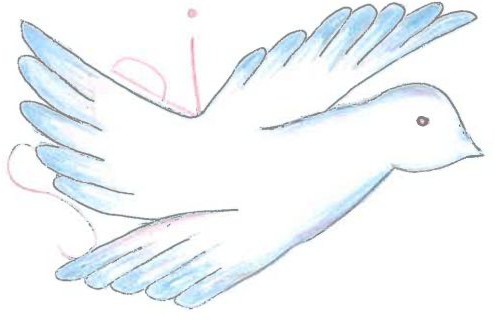 contact:SPICalvari, 25E - 43786 BateaTel: +34 977430016AIMS - WHAT WE WANT TO CHANGE		The football field and the stairs were built many years ago so everything is old and broken. We want to repair, paint and decorate this stuff and have new things at the playground so all students of primary and middle school would want to come to school.We would like to build a natural place where we could chill between lessons and not only a place with fields to play sports.We would like a place for reading relaxed, a place where to chat with friends… We also want that kids can play freely, sit if they want in a nice place, run and walk.OBJECTIVESto motivate that the children go out more in the breaks, so they can feel 	they are in their own environmentto make the school more colourful, a beautiful place, a relaxing place according to environmentto make the place cleaner, that everybody can recycle and put waste 	in the correct binto learn the values of school and education at the same that we respect other free spacesDESCRIPTION OF THE  PRODUCTIn Spain - project, we are improving the playground area of the school in Batea.We want to improve the garden to make it more beautiful, useful, entertaining…At the moment, it is quite old and not very useful as it only has a football field and basketball court.Before	GARDEN LADDERS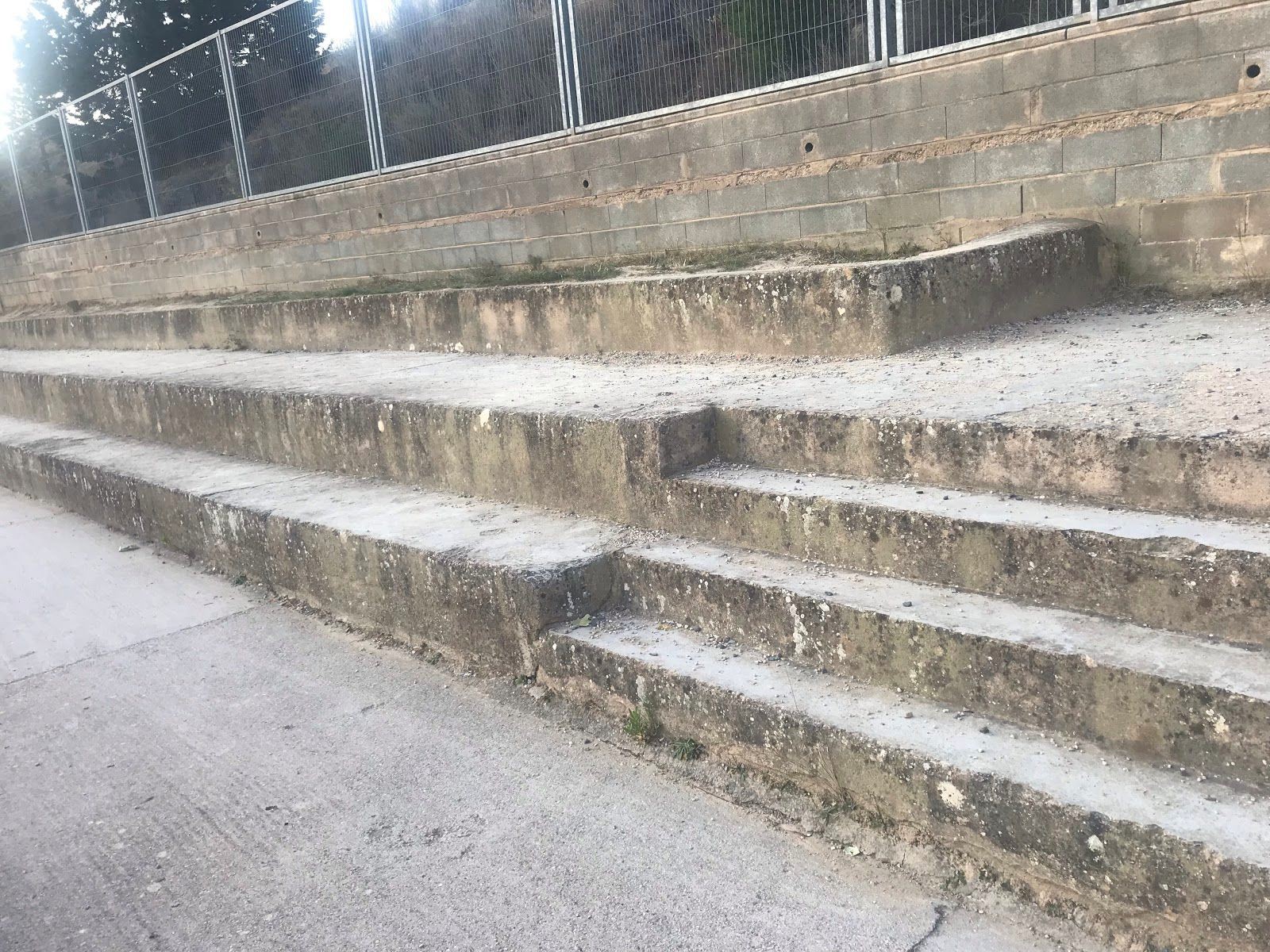 GOAL AND FOOTBALL CAMP NETS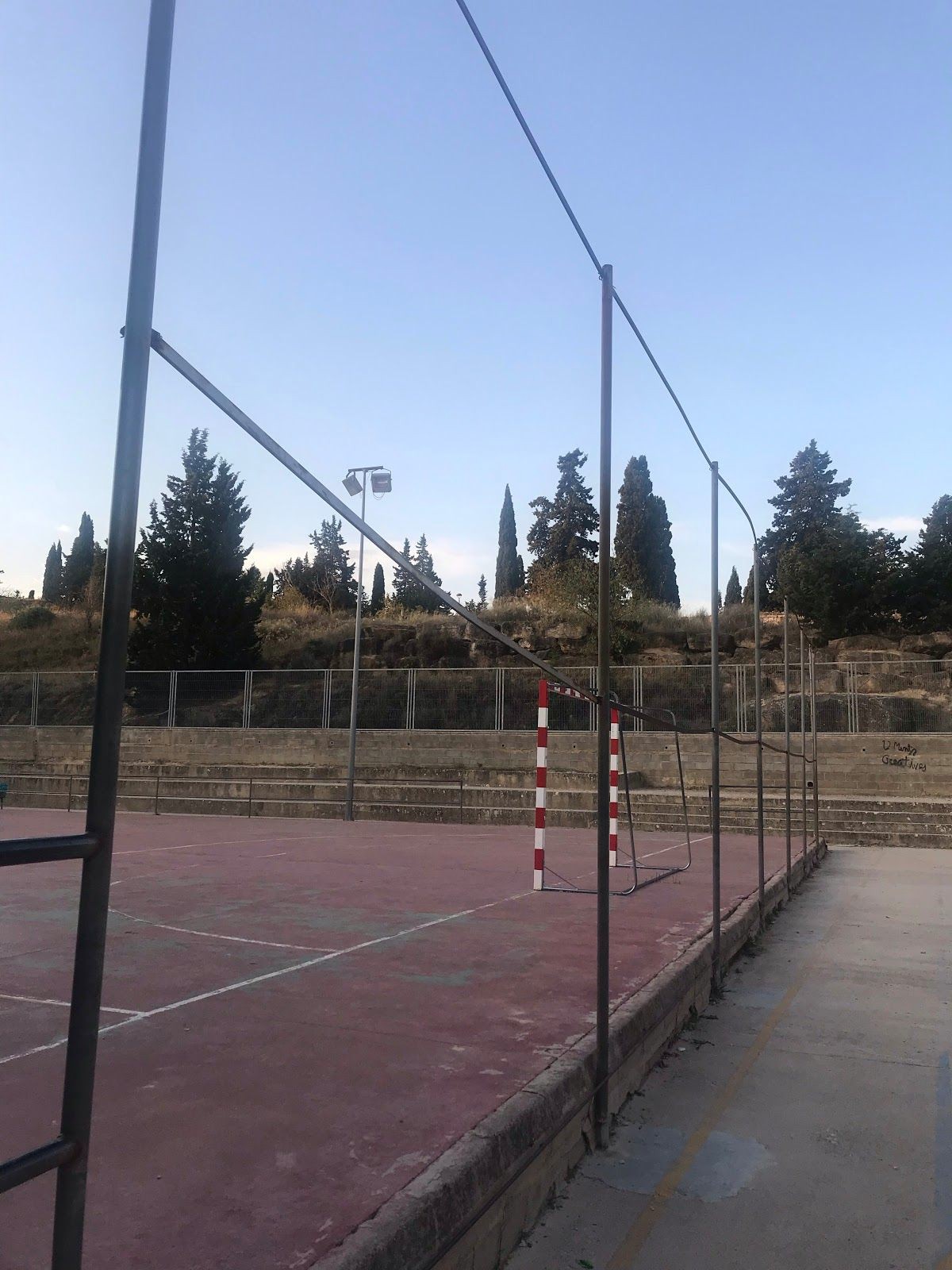 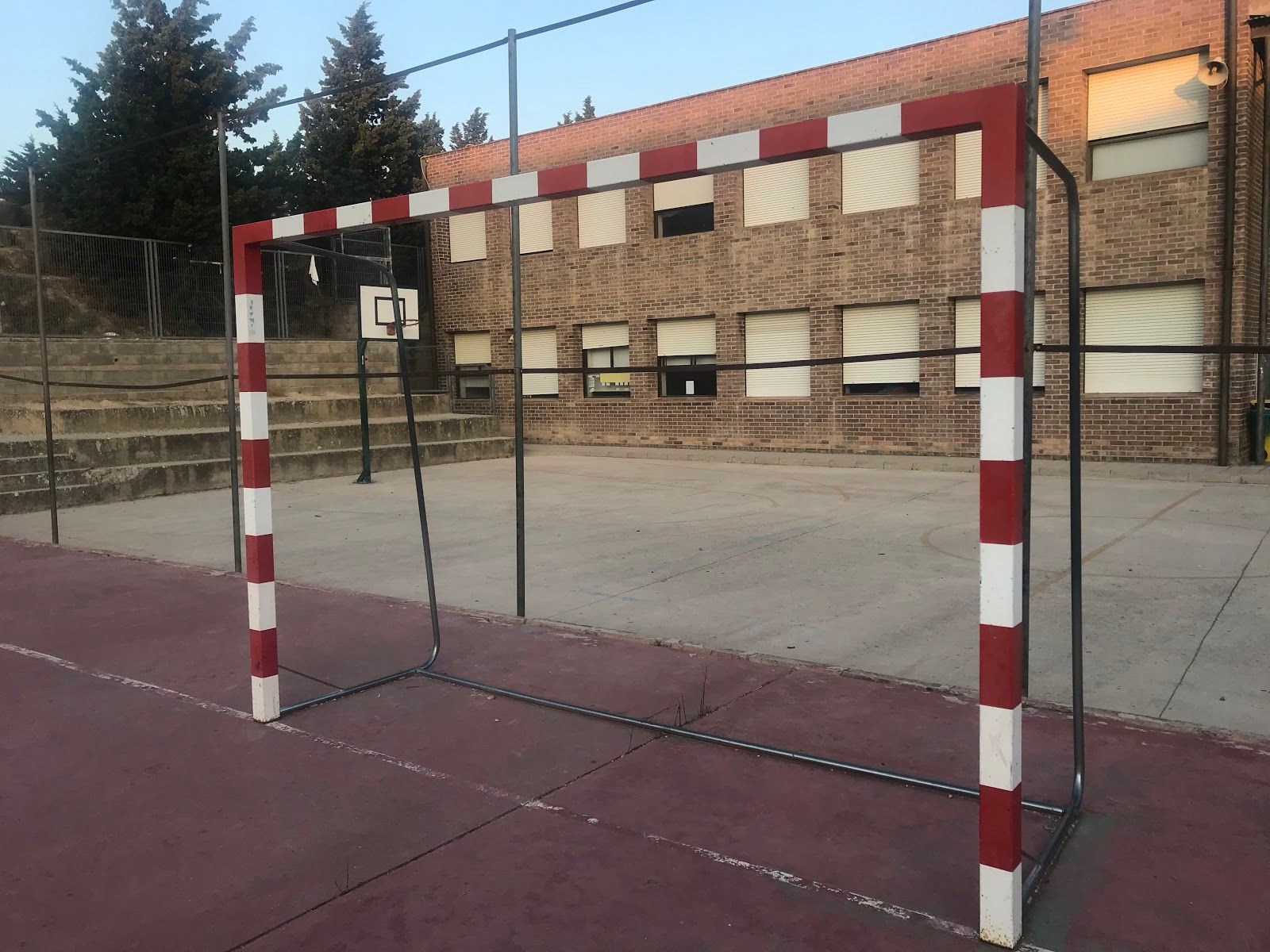 After:WOOD HOUSE for material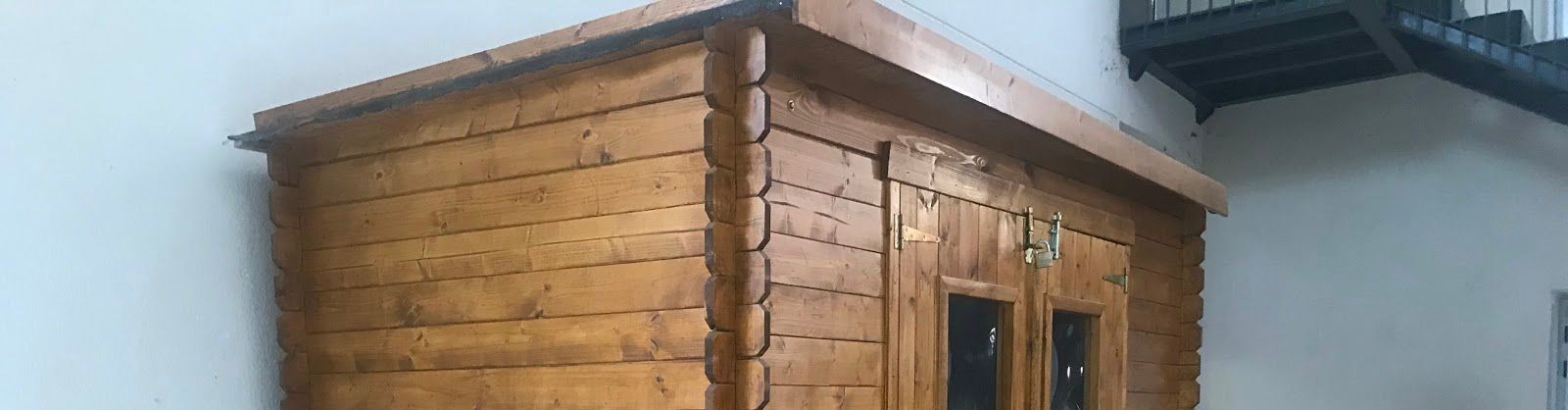 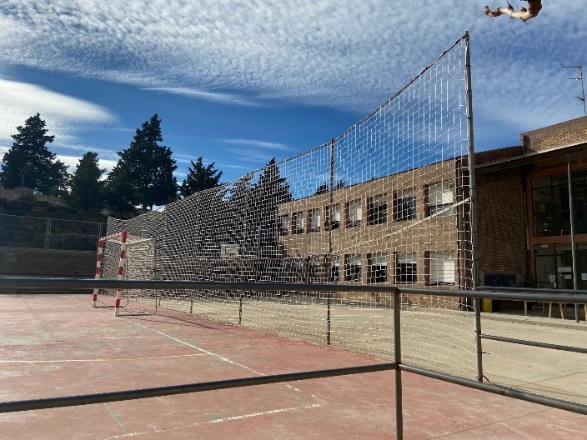 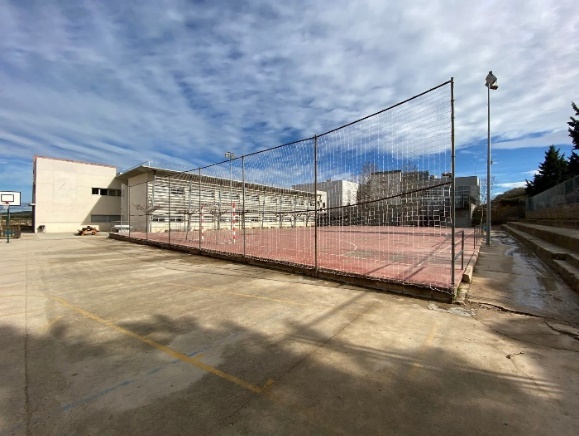 MATERIALS YOU NEED   Raised bed for garden/vegetable garden: wood, foil, stabler, bolts, soil and seeds Paint the stairs: scrop the ross and clean the concrete stairs, colourFootball field: new color to the field, a net for the football and basketball field and a net around the football fieldSomething to chill: wood and cushionsTrash cans/bins: new bins for recycling.Tables for ping-pong: new tables that are fixed in the playground.DESIGNING    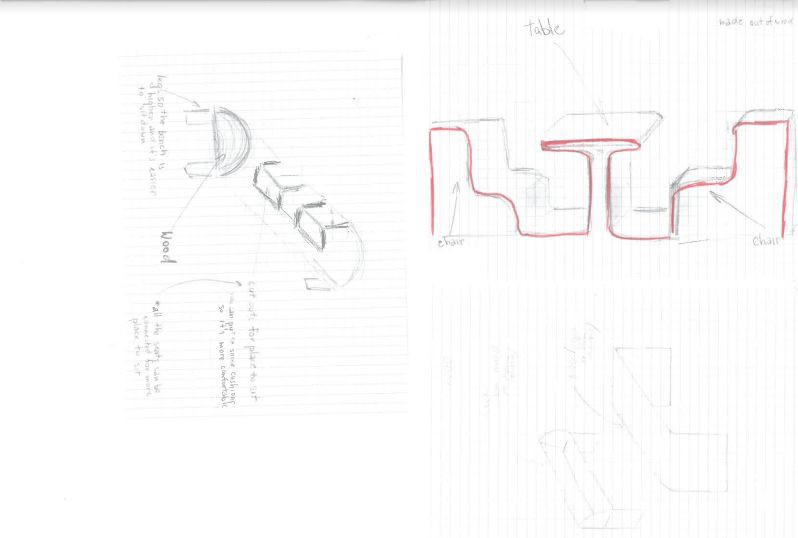 CALCULATION/COSTWood - Foil - Stabler - Bolts - Soil - Seeds - Scop the ross -Clean the concrete stairs PaintNet for the football fieldCushionsTrash cans/binsTables for ping-pongWood sofaGaga pit gamePaint the football fieldBasketball courtBenches and tablesNAME OF PARTICIPANTSPresident:	Paula (Spain)Secretary: 	Clemens, Betija, (Austria, Latvia)Reporter: 	Lysann, Pauline, Cornelia (Germany, Austria)Designer: 	Betija, Victorija, Dina (Latvia)Vice-president: 	Guillem, Marti (Spain)Innovator: 	Teresa, Tamara (Spain, Latvia)Supervisors:	Paula, Guillem, Jessy, Natalia, Ann-Katrin 			(Spain, Germany, Latvia)